به نام ایزد  دانا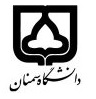 (کاربرگ طرح درس)                   تاریخ بهروز رسانی:   شهریور 1400دانشکده     اقتصاد  و مدیریت و علوم اداری                                            بودجهبندی درسیمقطع: کارشناسی*  کارشناسی ارشد□  دکتری□مقطع: کارشناسی*  کارشناسی ارشد□  دکتری□تعداد واحد نظری: 3تعداد واحد نظری: 3فارسی: مديريت توليد فارسی: مديريت توليد نام درسپیشنیازها و همنیازها: تحقیق در عملیات و آمار و ریاضی کاربردیپیشنیازها و همنیازها: تحقیق در عملیات و آمار و ریاضی کاربردیپیشنیازها و همنیازها: تحقیق در عملیات و آمار و ریاضی کاربردیپیشنیازها و همنیازها: تحقیق در عملیات و آمار و ریاضی کاربردیلاتین:Production and Operations Managementلاتین:Production and Operations Managementنام درسمدرس/مدرسین: دکتر محسن شفیعی نیکابادیمدرس/مدرسین: دکتر محسن شفیعی نیکابادیمدرس/مدرسین: دکتر محسن شفیعی نیکابادیمدرس/مدرسین: دکتر محسن شفیعی نیکابادیمدرس/مدرسین: دکتر محسن شفیعی نیکابادیمدرس/مدرسین: دکتر محسن شفیعی نیکابادیمدرس/مدرسین: دکتر محسن شفیعی نیکابادیپست الکترونیکی:shafiei@semnan.ac.irپست الکترونیکی:shafiei@semnan.ac.irپست الکترونیکی:shafiei@semnan.ac.irپست الکترونیکی:shafiei@semnan.ac.irپست الکترونیکی:shafiei@semnan.ac.irپست الکترونیکی:shafiei@semnan.ac.irپست الکترونیکی:shafiei@semnan.ac.irاهداف درس: آشنایی با مفاهیم تولید و عملیات و سیستمهای پیش بینی و برنامه ریزی مواد و مدیریت موجودیاهداف درس: آشنایی با مفاهیم تولید و عملیات و سیستمهای پیش بینی و برنامه ریزی مواد و مدیریت موجودیاهداف درس: آشنایی با مفاهیم تولید و عملیات و سیستمهای پیش بینی و برنامه ریزی مواد و مدیریت موجودیاهداف درس: آشنایی با مفاهیم تولید و عملیات و سیستمهای پیش بینی و برنامه ریزی مواد و مدیریت موجودیاهداف درس: آشنایی با مفاهیم تولید و عملیات و سیستمهای پیش بینی و برنامه ریزی مواد و مدیریت موجودیاهداف درس: آشنایی با مفاهیم تولید و عملیات و سیستمهای پیش بینی و برنامه ریزی مواد و مدیریت موجودیاهداف درس: آشنایی با مفاهیم تولید و عملیات و سیستمهای پیش بینی و برنامه ریزی مواد و مدیریت موجودیامکانات آموزشی مورد نیاز:امکانات آموزشی مورد نیاز:امکانات آموزشی مورد نیاز:امکانات آموزشی مورد نیاز:امکانات آموزشی مورد نیاز:امکانات آموزشی مورد نیاز:امکانات آموزشی مورد نیاز:میانگین امتحانات میان ترم و پایان ترمارزشیابی مستمر(کوئیز) و حضور مستمرارزشیابی مستمر(کوئیز) و حضور مستمرفعالیتهای کلاسی و آموزشی ***فعالیتهای کلاسی و آموزشی ***نحوه ارزشیابینحوه ارزشیابی5دو میان ترم هرکدام 5 نمره (مجموعا10نمره)دو میان ترم هرکدام 5 نمره (مجموعا10نمره)55درصد نمرهدرصد نمرهخاتمی فیروزآبادی، علی و شفیعی نیک ابادی، محسن (1389)، مدیریت تولید(چاپ دوم)، انتشارت پوران پژوهش، تهران.فارسیجانی، حسن (1389)، روشهای تولید و عملیات در کلاس جهانی، انتشارات سمت، تهران.گودرزی، غلامرضا و شیخ زاده، محمد (1385)، استراتژی تولید: حرکت به سوی تولید در مقیاس جهانی، انتشارات سمت، تهران.مجموعه مقالات مدرس.خاتمی فیروزآبادی، علی و شفیعی نیک ابادی، محسن (1389)، مدیریت تولید(چاپ دوم)، انتشارت پوران پژوهش، تهران.فارسیجانی، حسن (1389)، روشهای تولید و عملیات در کلاس جهانی، انتشارات سمت، تهران.گودرزی، غلامرضا و شیخ زاده، محمد (1385)، استراتژی تولید: حرکت به سوی تولید در مقیاس جهانی، انتشارات سمت، تهران.مجموعه مقالات مدرس.خاتمی فیروزآبادی، علی و شفیعی نیک ابادی، محسن (1389)، مدیریت تولید(چاپ دوم)، انتشارت پوران پژوهش، تهران.فارسیجانی، حسن (1389)، روشهای تولید و عملیات در کلاس جهانی، انتشارات سمت، تهران.گودرزی، غلامرضا و شیخ زاده، محمد (1385)، استراتژی تولید: حرکت به سوی تولید در مقیاس جهانی، انتشارات سمت، تهران.مجموعه مقالات مدرس.خاتمی فیروزآبادی، علی و شفیعی نیک ابادی، محسن (1389)، مدیریت تولید(چاپ دوم)، انتشارت پوران پژوهش، تهران.فارسیجانی، حسن (1389)، روشهای تولید و عملیات در کلاس جهانی، انتشارات سمت، تهران.گودرزی، غلامرضا و شیخ زاده، محمد (1385)، استراتژی تولید: حرکت به سوی تولید در مقیاس جهانی، انتشارات سمت، تهران.مجموعه مقالات مدرس.خاتمی فیروزآبادی، علی و شفیعی نیک ابادی، محسن (1389)، مدیریت تولید(چاپ دوم)، انتشارت پوران پژوهش، تهران.فارسیجانی، حسن (1389)، روشهای تولید و عملیات در کلاس جهانی، انتشارات سمت، تهران.گودرزی، غلامرضا و شیخ زاده، محمد (1385)، استراتژی تولید: حرکت به سوی تولید در مقیاس جهانی، انتشارات سمت، تهران.مجموعه مقالات مدرس.منابع و مآخذ درسمنابع و مآخذ درسجلسهموضوعات1و2و3و4مفاهیم نوین در مدیریت تولید و عملیات (از حوزه طراحی و تولید تا کیفیت و ابزارهای آن)آشنایی با انواع سیستم های تولیدی (سنتی و پیشرفته)5و6زنجیره تامین: تعارف و أنواع و مدلهای عملکردی7و8و9تجزیه و تحلیل ها (نقطه سر به سر، چرخه عمر محصول، روش معیار ترجیح، انواع روشهای مکان یابی)10میان ترم اول11و12روشهای کمی و کیفی در پیش بینی تقاضا و مطالعه بازار13برنامه ریزی مواد و منابع مورد نیاز و سیستم برنامه ریزی منابع سازمان (MRPI,II,III, ERP)14میان ترم دوم15و16آشنایی با مفاهیم مدیریت موجودی و انواع سیستمهای مختلف کنترل موجودی